TÝDENNÍ PLÁN POUTNÍKŮ 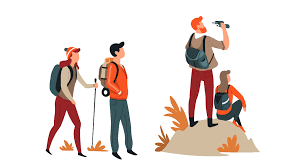 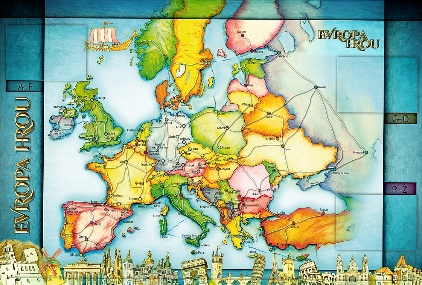       TŘÍDY 5. A Milí Poutníci a vážení rodiče, 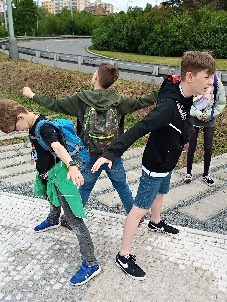   škola v přírodě se vydařila, snad se i dětem líbila. My dospěláci jsme ji vyhodnotili jako úspěšnou, protože i přes nespravedlnosti, nadržování, ústrky a znevýhodňování v rámci hry děti svrhly krutovládu Capitolu a dokázaly se sjednotit v jeden společný celek. Počasí se nakonec umoudřilo a dopřálo nám krásné výhledy ze Sněžky a mnoho dalších zážitků, které děti moc pěkně popsaly ve vyprávění. Přínosné a zajímavé bylo i putování po stopách hrdinů Heydrichiády v minulém týdnu. Co nás ještě čeká a nemine.  Učení plánujeme spíše projektové s domluvenými časy na přestávky a práci.Pondělí – program linky bezpečí (odlišnosti mezi námi), focení třídy (50,-Kč) a skupinek (30,-) Čj, M + prezentaceÚterý – Muzeum komunismu (120,-) – Deník, penál, učebnice SV, PS a sešit SV + prezentaceStředa – Test ČJ, M, PV, Aj, VV   + prezentace  Výzva – čtenářský deník Čtvrtek – orientační běh (sportovní oblečení a obutí, běh v průběhu dopoledne), ČJ, M, SV testíkPátek – M test, ČJ, PV testík, PČ, Čtenářská dílna + prezentacePřespávání ve škole – společná večeře, program (úniková hra, film), společná snídaně – úterý 21. 6. od 18:00Pomalu všichni vbíháme do cílové rovinky, ať se všem běží lehce a s radostí! Léto už klepe na dveře!Hezké dny přejí Lucka, Alice a Věrka 42. TÝDEN  OD 13. 5. DO 17. 6. 2022 CO MĚ tento týden ČEKÁ MÉ POVINNOSTI A DOPORUČENÍ JAK SE HODNOTÍM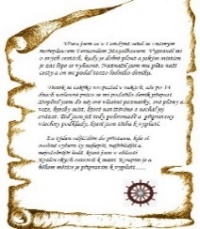 ČESKÝ JAZYKČTENÍTVOŘIVÉ PSANÍRozliším větu jednoduchou a souvětí. Zapíši vzorec souvětí. Píši výstupní test z naučené gramatiky.Uč. 102 – 105. PS 66 – 70.. Průběžné čtení během dne ve škole. Páteční dílna čtení – představím svou knihu, kterou čtu nebo jsem právě dočetl.Příprava na test – diktáty z učebnice strana 103.DÚ PS 65, 66 – do středy 15. 6. Test ve středu 15.6.VÝZVA – super napsaný čtenářský deník do středy 15.6.ČESKÝ JAZYKČTENÍTVOŘIVÉ PSANÍRozliším větu jednoduchou a souvětí. Zapíši vzorec souvětí. Píši výstupní test z naučené gramatiky.Uč. 102 – 105. PS 66 – 70.. Průběžné čtení během dne ve škole. Páteční dílna čtení – představím svou knihu, kterou čtu nebo jsem právě dočetl.Příprava na test – diktáty z učebnice strana 103.DÚ PS 65, 66 – do středy 15. 6. Test ve středu 15.6.VÝZVA – super napsaný čtenářský deník do středy 15.6.ČESKÝ JAZYKČTENÍTVOŘIVÉ PSANÍRozliším větu jednoduchou a souvětí. Zapíši vzorec souvětí. Píši výstupní test z naučené gramatiky.Uč. 102 – 105. PS 66 – 70.. Průběžné čtení během dne ve škole. Páteční dílna čtení – představím svou knihu, kterou čtu nebo jsem právě dočetl.Příprava na test – diktáty z učebnice strana 103.DÚ PS 65, 66 – do středy 15. 6. Test ve středu 15.6.VÝZVA – super napsaný čtenářský deník do středy 15.6.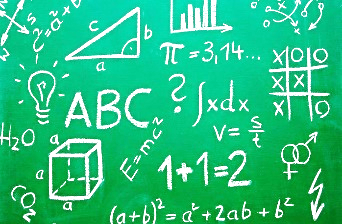 MATEMATIKAINFORMATIKAOpakuji a procvičuji. Převádím jednotky, počítám obsahy. Seznamuji se s tělesy krychlí a kvádrem.Uč. 76 – 81, 107– 110.Píši výstupní test – opakování učiva.Představuji prezentaci o evropské zemi, kterou jsem si vybral/a.Příprava na test – chybějící příklady v učebnici nebo procvičování na Umíme to.DÚ – pracovní list na pátek 17. 6.Test v pátek 17.6.MATEMATIKAINFORMATIKAOpakuji a procvičuji. Převádím jednotky, počítám obsahy. Seznamuji se s tělesy krychlí a kvádrem.Uč. 76 – 81, 107– 110.Píši výstupní test – opakování učiva.Představuji prezentaci o evropské zemi, kterou jsem si vybral/a.Příprava na test – chybějící příklady v učebnici nebo procvičování na Umíme to.DÚ – pracovní list na pátek 17. 6.Test v pátek 17.6.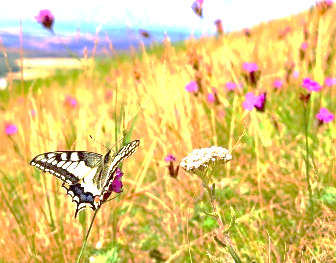 PŘÍRODNÍ VĚDYTest – rozmnožovací soustava.Seznamuji se se základními podnebnými pásy. Na základě domluvených kritérií vypracuji ve skupině prezentaci o zadaném podnebném pásu. PV ve středu 3. vyuč. hodinu.Vypracuji prezentacina zadaný podnebný pás.Prezentace v týdnu od 20. 6.Procvičuji si podle kódů v PS na www.skolasnadhledem.czPŘÍRODNÍ VĚDYTest – rozmnožovací soustava.Seznamuji se se základními podnebnými pásy. Na základě domluvených kritérií vypracuji ve skupině prezentaci o zadaném podnebném pásu. PV ve středu 3. vyuč. hodinu.Vypracuji prezentacina zadaný podnebný pás.Prezentace v týdnu od 20. 6.Procvičuji si podle kódů v PS na www.skolasnadhledem.cz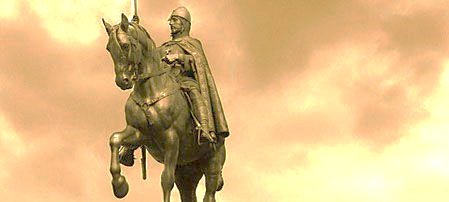 SPOLEČENSKÉ        VĚDYObdobí komunismu v Československu.Demokratický stát – dnešní ČR.Návštěva Muzea komunismu.Uč. 38 – 40. PS 21 -22.Různé materiály a videa k tématu.Testík – období komunismu.Podívám se na doporučená videa a prezentace na GC.Procvičuji podle kódů v PSna www.skolasnadhledem.cz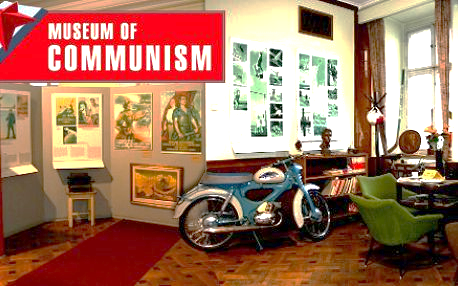 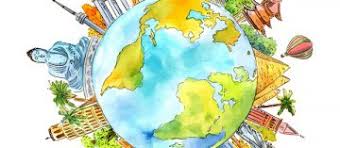 VÝCHOVYVV – titulní strana ročenkyTV – běh okolo školy, orientační běh PČ – sklízíme ředkvičkyHV – hymny – poslech a porovnáváníOSV – hodnocení návštěvy muzea